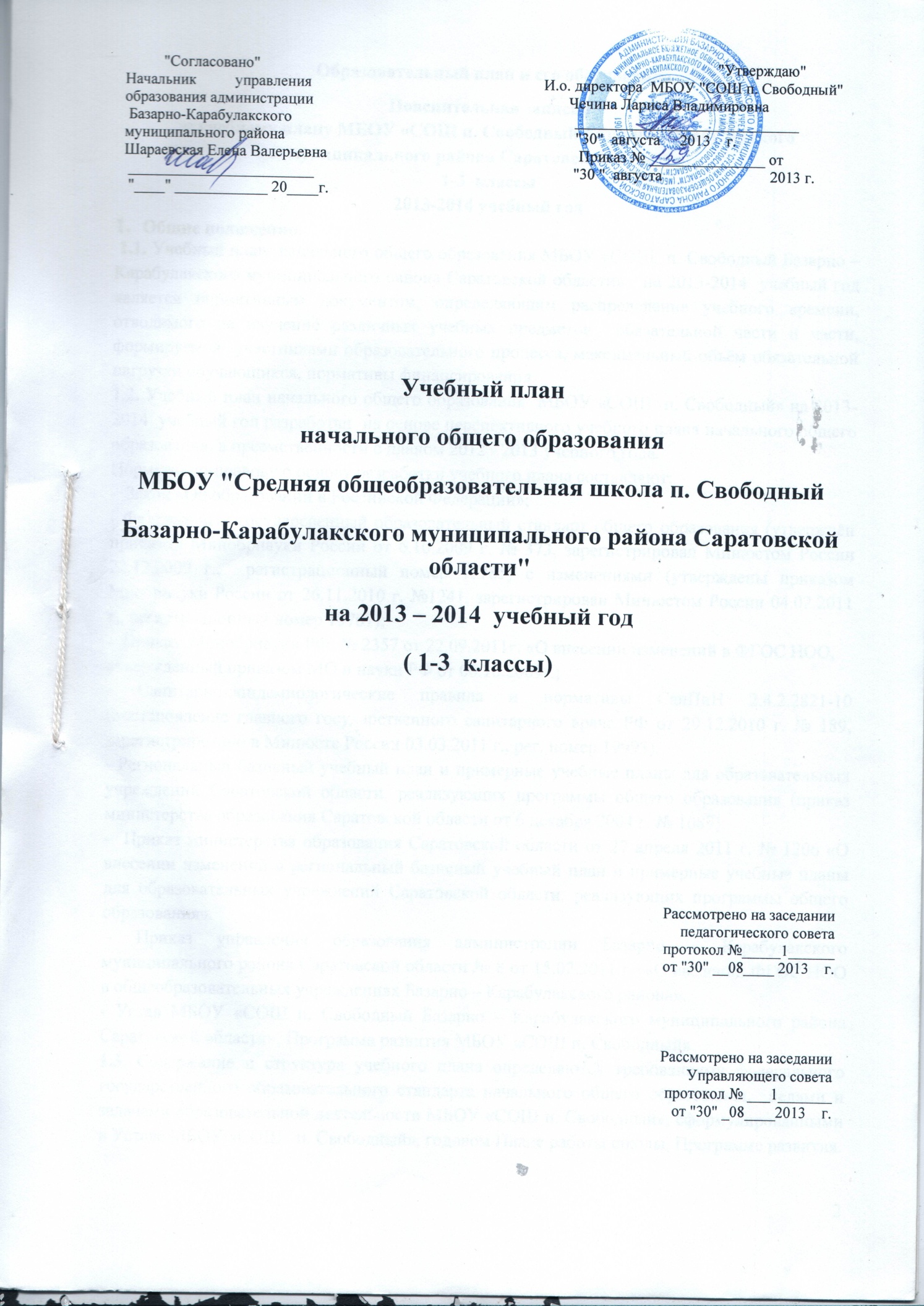 Пояснительная запискак учебному плану МБОУ «СОШ п. Свободный Базарно-Карабулакского  муниципального района Саратовской области»1-3  классы2013-2014 учебный годОбщие положения. 1.1. Учебный план  начального общего образования МБОУ «СОШ  п. Свободный Базарно – Карабулакского муниципального района Саратовской области»   на 2013-2014  учебный год является нормативным документом, определяющим распределение учебного времени, отводимого на изучение различных учебных предметов  обязательной части и части, формируемой  участниками образовательного процесса, максимальный объём обязательной нагрузки обучающихся, нормативы финансирования. 1.2. Учебный план начального общего образования  МБОУ «СОШ  п. Свободный» на 2013-2014  учебный год разработан  на основе перспективного учебного плана начального общего образования, в преемственности с планом 2012 - 2013 учебного года.Нормативно-правовую основу разработки учебного плана составляют:- Федеральный Закон от 29.12.2012 г. № 273 – ФЗ  «Об образовании в Российской Федерации»;- Федеральный государственный образовательный стандарт общего образования (утверждён приказом Минобрнауки России от 6.10.2009 г. № 373, зарегистрирован Минюстом России 22.12.2009 г.,  регистрационный номер 15785) с изменениями (утверждены приказом Миобрнауки России от 26.11.2010 г. №1241, зарегистрирован Минюстом России 04.02.2011 г., регистрационный номер 19707);--  Приказ  Минобрнауки РФ  № 2357 от 22.09.2011г. «О внесении изменений в ФГОС НОО, утвержденный приказом МО и науки РФ от 06.10.2009г.;- Санитарно-эпидемиологические правила и нормативы СанПиН 2.4.2.2821-10 (постановление главного государственного санитарного врача РФ от 29.12.2010 г. № 189, зарегистрировано в Минюсте России 03.03.2011 г., рег. номер 19993).- Региональный базисный учебный план и примерные учебные планы для образовательных учреждений Саратовской области, реализующих программы общего образования (приказ министерства образования Саратовской области от 6 декабря 2004 г. № 1089);-  Приказ министерства образования Саратовской области от 27 апреля 2011 г. № 1206 «О внесении изменений в региональный базисный учебный план и примерные учебные планы для образовательных учреждений Саратовской области, реализующих программы общего образования». - Приказ управления образования администрации Базарно – Карабулакского муниципального района Саратовской области № 8 от 15.02.2011 г.  «О введении ФГОС НОО в общеобразовательных учреждениях Базарно – Карабулакского района». - Устав МБОУ «СОШ п. Свободный Базарно – Карабулакского муниципального района  Саратовской области», Программа развития МБОУ «СОШ п. Свободный».1.3. Содержание и структура учебного плана определяются требованиями федерального государственного образовательного стандарта начального общего образования,  целями и задачами образовательной деятельности МБОУ «СОШ п. Свободный», сформулированными в Уставе МБОУ «СОШ   п. Свободный», годовом Плане работы школы, Программе развития.1.4. Ступень начального общего образования МБОУ «СОШ  п. Свободный» в 2013-2014 учебном году работает в следующем режиме:продолжительность учебного года в 1-м  классе   33 учебные недели;продолжительность учебной   недели  в 1-м  классе   5 дней;обязательная недельная нагрузка обучающихся  в 1-м  классе - 21 час.  продолжительность урока - в 1-х классах 35 минут в первом полугодии, 45 минут во втором полугодии.В 1-х классах в сентябре-октябре четвёртый урок проводится в форме игры, экскурсии.Учебный план включает две части: обязательную и формируемую участниками образовательного процесса. Наполняемость обязательной части определена составом учебных предметных областей; часть, формируемая участниками образовательного процесса, включает курсы, занятия, направленные на реализацию индивидуальных потребностей обучающихся, в соответствии с их запросами, а также, отражающие специфику школы.продолжительность учебного года во 2 –3 х  классах  34 учебных недели;продолжительность учебной недели во 2- 3 -х классах  6 дней;обязательная недельная нагрузка обучающихся  во 2-3 х классах  - 26 часов;продолжительность урока во 2-3 х классах 45 минут.1.5. В 1 классе в соответствии с системой гигиенических требований, определяющих максимально допустимую нагрузку учащихся, вариативная часть отсутствует. Текущий контроль успеваемости и промежуточная (текущая и годовая) аттестация обучающихся осуществляется в соответствии с Положением о формах, периодичности и порядке текущего контроля успеваемости и промежуточной аттестации обучающихся в МБОУ «Средняя общеобразовательная школа п.Свободный Базарно – Карабулакского муниципального района  Саратовской области». Порядок, перечень предметов, формы проведения промежуточной аттестации определяются учебным планом Школы (в соответствии с п.1 статьи 58 Федерального закона № 273-ФЗ «Об образовании в Российской Федерации»), ежегодно (в августе) принимаются Педагогическим советом и утверждаются руководителем. Дидактические материалы для проведения промежуточной аттестации разрабатываются учителями в соответствии с образовательной программой Школы, федеральным государственным образовательным стандартом начального общего образования,  рассматриваются на заседаниях ШМО, принимаются на заседании Педагогического совета и утверждаются приказом руководителя Школы. Промежуточная аттестация проводится в мае текущего года по предметам, изучаемым не менее 1 часа в неделю.В 2014-2015 учебном году предусматривается промежуточная (годовая) аттестация:При оценке предметных результатов в 1 классе исключается система балльного (отметочного) оценивания. В 1 классе проводятся диагностические работы. Со второго класса оценивание осуществляется по признакам уровней успешности, а также с использованием балльной шкалы. Качественные оценки по уровням успешности переводятся в отметки. Приоритетом начального образования является формирование базовых основ и фундамента всего последующего обучения, в том числе:• закладывается основа формирования учебной деятельности ребёнка, система учебных и познавательных мотивов, умение принимать, сохранять, реализовывать учебные цели, умение планировать, контролировать и оценивать учебные действия и их результат;• формируются универсальные учебные действия;• развивается познавательная мотивация и интересы обучающихся, их готовность и способность к сотрудничеству и совместной деятельности ученика с учителем и одноклассниками, формируются основы нравственного поведения, определяющего отношения личности с обществом и окружающими людьми.        Обязательная часть базисного учебного плана отражает содержание образования, которое обеспечивает решение важнейших целей современного начального образования:• формирование гражданской идентичности обучающихся;• готовность к продолжению образования на последующих ступенях основного общего образования;• формирование здорового образа жизни, элементарных правил поведения в экстремальных ситуациях;• личностное развитие обучающегося в соответствии с его индивидуальностью.1.6. .  Внеурочная деятельность в 2013 – 2014  учебном году реализуется по направлениям:- спортивно – оздоровительное- общекультурное- социальное- духовно-нравственное-общеинтеллектуальноеРаздел вариативной части «Внеурочная деятельность» позволит в полной мере реализовать требования федеральных государственных образовательных стандартов начального общего образования. За счет указанных в учебном плане часов на внеурочные занятия школа реализует дополнительные образовательные программы.       Часы, отводимые на внеурочную деятельность,  направлены на реализацию различных форм ее организации, отличных от урочной системы обучения. Занятия проводятся в форме экскурсий, кружков, секций, соревнований, проектной деятельности, организации  работы клубов.2. Учебный план I ступени (1-3 классы).2.1.  Содержание образования на ступени начального общего образования в МБОУ «СОШ п. Свободный» определено образовательной программой «Начальная школа 21 века». Преподавание в 1- м классе ведется по учебно – методическому комплекту «Начальная инновационная школа». Издательство «Русское слово».Преподавание  в 2- 3 классах ведется по системе учебников:УМК Н.В. Виноградова «Начальная школа XXI века»2.2.  Учебный план начальной школы призван сформировать общеучебные универсальные умения и навыки, обеспечить развитие обучающихся, овладение чтением, письмом, счетом,  элементами самоконтроля учебных действий, культурой поведения и речи, основами личной гигиены и здорового образа жизни.2.3. В начальных классах нет деления на подгруппы при организации занятий по иностранному языку, физической культуре и пр.2.4. Учебным планом школы предусмотрено следующее распределение часов части, формируемой участниками образовательного процесса в соответствии с диагностикой, проводимой администрацией ОУ:во 2 –3 м   классах:- курс «Основы здорового образа жизни» - 1 час,  2-3 классы- учебное занятие по  предмету  «Информатика и ИКТ» - 1 час, 2 класс- спецкурс  по математике  «Учимся решать задачи» - 1 час, 2-3 классы- спецкурс «Информатика в играх и задачах» - 1 час, 3  класс2.6. За счет часов, отведенных на региональный компонент, реализуется  региональный курс «Основы здорового образа жизни» - 1 час.2.6. Организация внеурочной деятельности  МБОУ «СОШ п.Свободный» на 2013- 2014 учебный год для 1-3 классов представлена в приложении к  учебным планам.3. Сетка часов  учебного плана начального общего образования МБОУ «СОШ  п. Свободный  Базарно – Карабулакского муниципального района Саратовской области» на 2013-2014 учебный годУчебный  планначального общего образования 1, 2, 3  классыУчебный план (годовой)Приложение 1.  к учебному плану начального общего образования Приложение 2.  к учебному плану начального общего образования 2 классПриложение 3.  к учебному плану начального общего образования МБОУ «СОШ  п. Свободный» 3 классКлассСтатус классаПредмет Форма промежуточной аттестацииПериодичность промежуточной аттестации1  классобщеобразовательныйДиагностическая работаГодовая2-3классобщеобразовательныйРусский языкЛитературное чтение Окружающий мирМатематикаРусский языкМатематикаИтоговая комплексная работаГодовая2-3классобщеобразовательныйРусский языкЛитературное чтение Окружающий мирМатематикаРусский языкМатематикаКонтрольный диктантКонтрольная работаГодоваяГодоваяТехнологияЛутцева Е.А.М.:ООО «Русское слово - учебник»,2013 г.Изобразительное искусство. 3 класс.Л.Г.Савенкова, Е.А.СеливановаМ.:ООО «Русское слово - учебник»,2013 г.Изобразительное искусство. 4 класс.Савенкова Л.Г. М.: Вентана – Граф, 2013 г.МузыкаРытов Д.А.М.:ООО «Русское слово - учебник»,2013 г.Физическая культураМатвеев А.П.М: Просвещение, 2013 г.Павлова М.А., Серякина А.В.,«Во имя общего блага»: (серия «Основы здорового образа жизни»). – Саратов: КИЦ. «Добродея» 2014.Саратов: КИЦ. «Добродея» 2010 г.Учебники – 1 -3   классы ФГОСАвторыИздательствоРусский язык1кл. Журова Л.Е., Евдокимова А.О. Букварь. Учебник (в двух частях), 2012 Иванов С.В., Евдокимова А.О., Кузнецова М.И.  Русский язык. Учебник, 2012Вентана - ГрафЛитературное чтениеЕфросинина Л.А. Литературное чтение. Учебник , 2012Вентана - ГрафАнглийский языкМ.З. Биболетова  и др. Английский язык. 2012 ПросвещениеМатематика Рудницкая В.Н., Кочурова Е.Э., Рыдзе О.А.  Математика. Учебник (в двух частях) 2012Вентана - ГрафОкружающий мирВиноградова Н.Ф. Окружающий мир. Учебник (в двух частях) 2012Вентана - ГрафИзобразительное искусствоСавенкова Л.Г., Ермолинская Е.А. Изобразительное искусство.  2012Вентана - ГрафМузыкаУсачева В.О., Школяр Л.В. Музыка. Учебник  2012Вентана - ГрафТехнологияЛутцева Е.А. Технология. Учебник  2012Вентана - ГрафФизическая культура1 -3 кл. Лях, ЗданевичПросвещениеПредметные областиУчебные предметыКоличество часов  в неделюКоличество часов  в неделюКоличество часов  в неделюКоличество часов  в неделюВсегов неделюПредметные областиУчебные предметы123а3бВсегов неделюОбязательная частьОбязательная частьОбязательная частьФилологияРусский  язык 555520ФилологияЛитературное чтение444416ФилологияАнглийский язык-2226Математика и информатикаМатематика444416Обществознание и естествознаниеОкружающий мир22228ИскусствоМузыка11114ИскусствоИзобразительное искусство11114ТехнологияТехнология11114Физическая культураФизическая культура333312ИтогоИтого2123232390Часть, формируемая участниками образовательного процессаЧасть, формируемая участниками образовательного процессаЧасть, формируемая участниками образовательного процессаЧасть, формируемая участниками образовательного процессаЧасть, формируемая участниками образовательного процессаЧасть, формируемая участниками образовательного процессаЧасть, формируемая участниками образовательного процессаКомпонент образовательного учрежденияКомпонент образовательного учреждения-----ОЗОЖИнформатика и ИКТСпецкурсы:Математика  «Учимся решать задачи»Информатика и ИКТ «Информатика в играх и задачах»ОЗОЖИнформатика и ИКТСпецкурсы:Математика  «Учимся решать задачи»Информатика и ИКТ «Информатика в играх и задачах»-1111111113132Предельно - допустимая нагрузка при 5-дневной неделеПредельно - допустимая нагрузка при 5-дневной неделе21---21Предельно – допустимая нагрузка при шестидневной неделеПредельно – допустимая нагрузка при шестидневной неделе26262678Учебные предметыКол-во часов в годКол-во часов в годКол-во часов в годКол-во часов в годКол-во часов в годКол-во часов в годУчебные предметыIIIIIIIIIIIВсегоОбязательная частьОбязательная частьОбязательная частьОбязательная частьОбязательная частьОбязательная частьОбязательная частьРусский язык165170170170170505Литературное чтение132136136136136404Английский  язык-68686868136Математика 132136136136136404Окружающий мир (человек, природа, общество)6668686868202Искусство (Музыка и ИЗО)6668686868202Технология (Технология)3334343434101Физическая культура99102102102102303Итого:6937827827827822257Часть, формируемая участниками образовательного процессаЧасть, формируемая участниками образовательного процессаЧасть, формируемая участниками образовательного процессаЧасть, формируемая участниками образовательного процессаЧасть, формируемая участниками образовательного процессаЧасть, формируемая участниками образовательного процессаЧасть, формируемая участниками образовательного процессаКомпонент образовательного учрежденияКомпонент образовательного учрежденияКомпонент образовательного учрежденияКомпонент образовательного учрежденияКомпонент образовательного учрежденияКомпонент образовательного учрежденияКомпонент образовательного учрежденияПри 6-ти дневной учебной неделе--102102102При 5-ти дневной учебной неделе000000Предельно допустимая нагрузка при 5-ти дневной неделе693693---693Предельно допустимая нагрузка при 6-ти дневной неделеВнеурочная  деятельность Внеурочная  деятельность Внеурочная  деятельность Внеурочная  деятельность Внеурочная  деятельность Внеурочная  деятельность Направления деятельностиФормы реализацииКоличество часов в неделюКоличество часов в годКоличество групп/обучающихсяПедагогический работникСпортивно -оздоровительноеКружок (соревнования, игры)«Основы ЗОЖ»1331/14Классный рук.ОбщекультурноеСтудия «Юный художник»1331/15Классный рук.ОбщеинтеллектуальноеКружок «Юный  исследователь»1331/15Классный рук. СоциальноеКружок «Введение в экологию»1331/14Классный рук.Духовно - нравственноеКружок «Край, в котором ты живешь»1331/8Классный рук.Итого:Итого:51655Внеурочная  деятельность Внеурочная  деятельность Внеурочная  деятельность Внеурочная  деятельность Внеурочная  деятельность Внеурочная  деятельность Направления деятельностиФормы реализацииКоличество часов в неделюКоличество часов в годКоличество групп/обучающихсяПедагогический работникСпортивно -оздоровительноеКружок (соревнования, игры)«В здоровом теле здоровый дух»1341/10Классный рук.ОбщекультурноеСтудия «Волшебный карандаш»1341/10Классный рук.ОбщеинтеллектуальноеКружок «Математика вокруг нас»1341/10Классный рук.Духовно - нравственноеКружок «В гостях у сказки»1331/8Классный рук.Итого:Итого:41364Внеурочная  деятельностьВнеурочная  деятельностьВнеурочная  деятельностьВнеурочная  деятельностьВнеурочная  деятельностьВнеурочная  деятельностьВнеурочная  деятельностьВнеурочная  деятельностьНаправления деятельностиФормы реализацииКоличество часов  в неделюКоличество часов  в неделюКоличество часов в годКоличество обучающихсяКоличество обучающихсяПедагогический работникНаправления деятельностиФормы реализации3а3бКоличество часов в год3а3бПедагогический работникСпортивно-оздоровительноеСпортивная секция «В здоровом теле - здоровый дух»1341/13Классн. рук.Духовно-нравственноеКружок «Этическая грамматика»1341/16Классн. рук.ОбщекультурноеСтудия танца «Фантазия»Кружок «Волшебный карандаш»2268681/161/13Классн. рук.ОбщеинтеллектуальноеКружок «Я  - исследователь»(проекты, презентации)11681/161/13Классн. рук.Всего к финансированию44272